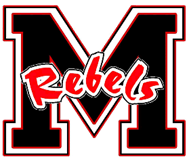 Maryville High School Softball Emergency Action PlanIf an athletic trainer is not present at emergency, call 911 before contacting the athletic trainer!Situations when 911 should be called are:-An athlete is not breathing-An athlete has lost consciousness-It is suspected that an athlete may have a neck or back injury-An athlete has an open fracture (bone has punctured through the skin)-Severe heat exhaustion or suspected heat stroke-Severe bleeding that cannot be stoppedChain of CommandTeam PhysicianCertified Athletic TrainerSchool Resource OfficerAthletic DirectorGame AdministratorAdministratorHead CoachAssistant CoachSports Medicine Student AssistantOther AthletesMaryville High School Softball is located at John Sevier Elementary:2001 Sequoyah AveMaryville, TN 37804-The closest intersection to the softball field is Sequoyah Avenue and Westfield Drive.Field Directions (Softball Field)- EMS Route: Sevierville Road, Westfield Drive, Sequoyah Avenue, left into portable parking lots across from tennis courts, follow road behind John Sevier to the field. -Designate one person to meet ambulance at the entrance gate and direct toward softball and designate a second at the entrance to assist in guidance.Location of AED’sSoftball Press Box